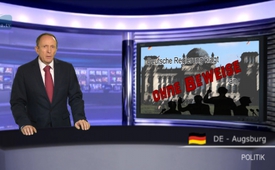 Le gouvernement allemand accuse sans preuve la Russie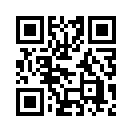 Le 1er décembre 2015, lors d’une grande conférence de presse, la Russie a montré qu’il existe une coopération étroite entre la Turquie et l’organisation terroriste ISIS.Le 1er décembre 2015, lors d’une grande conférence de presse, la Russie a montré qu’il existe une coopération étroite entre la Turquie et l’organisation terroriste ISIS. Il a été prouvé qu’elles font des affaires ensemble dans les armes et le pétrole. Le 4 décembre 2015 le gouvernement fédéral allemand a voulu contrecarrer ces preuves incontestables avec sa propre conférence de presse. Il a accusé le régime d’Assad en Syrie de travailler avec ISIS. Quand un journaliste a demandé quelles preuves pouvaient être présentées, l’attaché de presse du ministère des affaires étrangères, le Dr. Schäfer, a répondu qu’aucune preuve n’a été présentée. C’est exactement ainsi que fonctionne la propagande !
Au revoir.de uwSources:www.youtube.com/watch?v=p_exkcN-RrQ| www.tagesschau.de/ausland/putin-tuerkei-105.htmlCela pourrait aussi vous intéresser:---Kla.TV – Des nouvelles alternatives... libres – indépendantes – non censurées...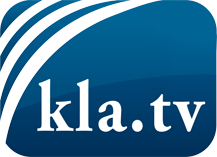 ce que les médias ne devraient pas dissimuler...peu entendu, du peuple pour le peuple...des informations régulières sur www.kla.tv/frÇa vaut la peine de rester avec nous! Vous pouvez vous abonner gratuitement à notre newsletter: www.kla.tv/abo-frAvis de sécurité:Les contre voix sont malheureusement de plus en plus censurées et réprimées. Tant que nous ne nous orientons pas en fonction des intérêts et des idéologies de la système presse, nous devons toujours nous attendre à ce que des prétextes soient recherchés pour bloquer ou supprimer Kla.TV.Alors mettez-vous dès aujourd’hui en réseau en dehors d’internet!
Cliquez ici: www.kla.tv/vernetzung&lang=frLicence:    Licence Creative Commons avec attribution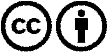 Il est permis de diffuser et d’utiliser notre matériel avec l’attribution! Toutefois, le matériel ne peut pas être utilisé hors contexte.
Cependant pour les institutions financées avec la redevance audio-visuelle, ceci n’est autorisé qu’avec notre accord. Des infractions peuvent entraîner des poursuites.